Resultado da Tomada de PreçosNº20220507S009HEMUO Instituto de Gestão e Humanização – IGH, entidade de direito privado e sem fins lucrativos, classificado comoOrganização Social, vem tornar público o Resultado da Tomada de Preço, com a finalidade de adquirir bens, insumos ouserviços para o HMI - Hospital Estadual Materno-Infantil Dr. Jurandir do Nascimento, com endereço à Av. Perimetral, s/n,Qd. 37, Lt. 14, sala 01, Setor Coimbra, Goiânia/GO, CEP: 74.530-020.CNPJDESCRIÇÃOQTDVALOR UNITR$ SUB TOTALINSTITUTO GOIANO DEMEDICINA PULMONAR /CNPJ: 32.682.906/0001-20Solicitação de Broncoscopia - Paciente: Luana Vitoria1R$8.000,00 R$8.000,00Nunes DiasTotal:R$8.000,00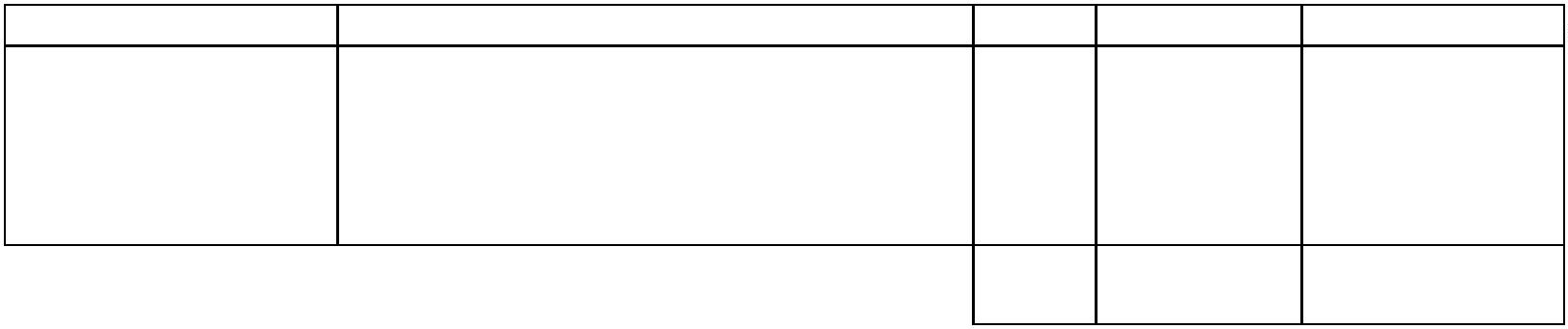 